“Por la libertad, religión y la independencia”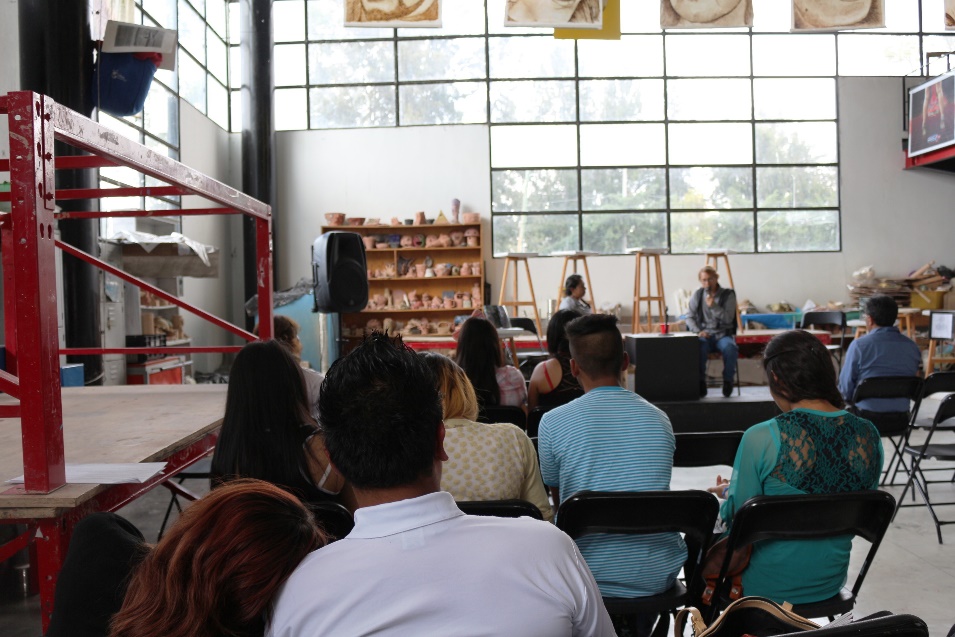 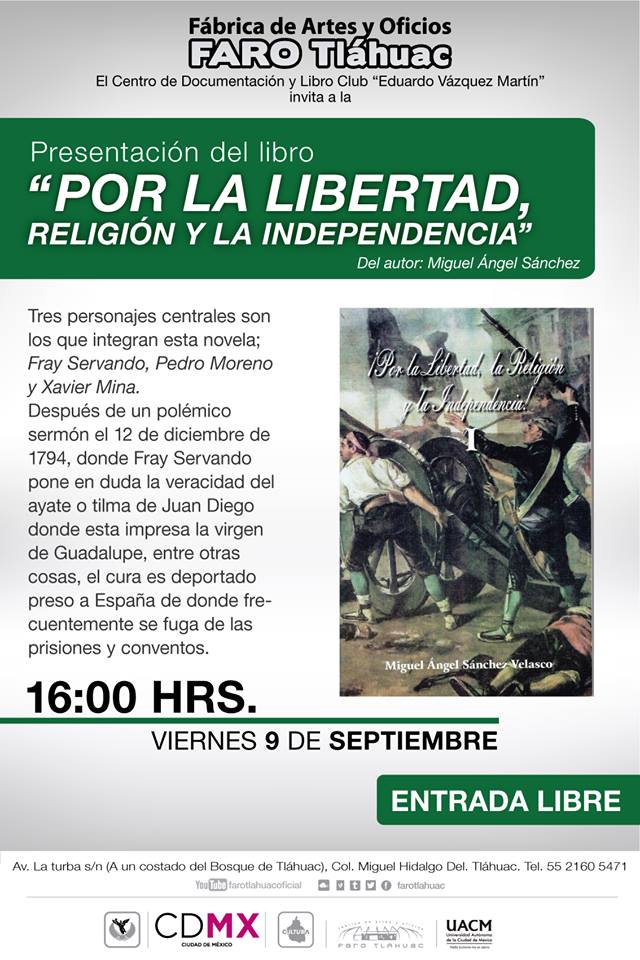 